PROPOZYCIA ZAJĘĆ III GR. WYCHOWAWCZAOD 7 KWIETNIA  DO 9 KWIETNIA 2021Kształtowanie postaw proekologicznych: spacer do lasu, parku, poznajemy zwierzęta leśne, poznajemy las, jako dom zwierząt.Utrwalanie umiejętności prawidłowego posługiwania się sztućcami podczas posiłku.Usprawnianie koordynacji ruchowej, dużej motoryki, spacery po najbliższej okolicy.AD 1Las- Liściaste i iglaste drzewa w nim rosną, Wszystkie pięknie zielenią się wiosną. W ich otoczeniu, różne zwierzęta mieszkają. Mieszkańcami tego miejsca się nazywają. Znajdziesz też tam grzyby, poziomki , jagody i borówki.LAS Narysować las na dużej kartce papieru i napis osobno Las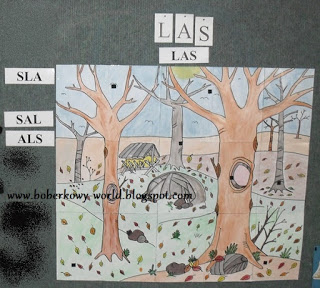 Kto mieszka w lesie zagadki słowneJest brunatny, bardzo duży,
nos ma czarny, futra w bród,
zaś ze wszystkich smakołyków
on najbardziej lubi miód. (niedźwiedź)

On jest dziki, on jest zły
On ma bardzo ostre kły.
Gdy go ktoś w lesie spotyka, to na drzewo szybko zmyka. (dzik)

Podobno jest chytry, do kurników się wkrada
Codziennie rude futerko zakłada.
Ma pociągły pyszczek i puszysty ogonek
Podobny do pieska, lecz w lesie ma swój domek. (lis)

Żyje w naszych lasach,
ma męża jelenia.
Gdy jest mała, to ma łatki,
potem futro zmienia.
Jest zgrabna i płochliwa
Je trawkę, liście zrywa.
Jest zwinna jak panna.
Kto to taki? To jest ...(sarna)

Mądre oczy, duża głowa
w nocy łowi w dzień się chowa.
Zgadniesz po tych paru słowach,
że ten ptak to …  (sowa)

Z drzewa na drzewo bez kłopotu skaczę
Zbieram orzeszki , kiedy je zobaczę
Jestem dumna z kity, co ją rudą noszę
Jak ja się nazywam? Odgadnijcie proszę. (wiewiórka)

Ma króciutkie nóżki,
i maleńki ryjek,
chociaż igły nosi,
nigdy nic nie szyje. (jeż)Na Kartce nazwy zwierząt przykleić obok kartki z lasem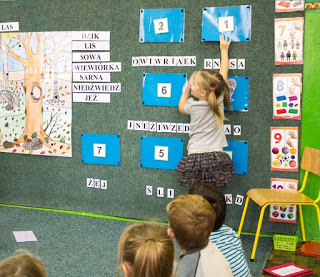 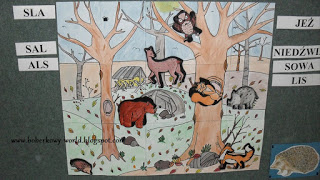 AD 2Utrwalanie umiejętności prawidłowego posługiwania się sztućcami podczas posiłku.Cele zajęć:Doskonalenie, z której strony talerza powinny się znaleźć poszczególne sztućce.Wychowanek rozróżnia stronę lewą i prawą, określa kierunki, ustala położenie obiektów w stosunku do własnej osoby, Kształtowanie umiejętności kulturalnego zachowania się przy stole w podczas posiłków.Właściwie zachowuje się przy stole podczas posiłków, nakrywa do stołu, sprząta po sobie, utrzymanie porządku w swoim otoczeniu.Bądź elegancki przy stole: rozmowa z dziećmi na temat prawidłowego ułożenia sztućców na stole. Następnie rozkładanie talerzy - każde dziecko przy swoim talerzu układa sztućce. Jak należy zachowywać się przy stole, żeby być bezpiecznym? nie należy podpierać się łokciami,nie należy jeść palcami,nie powinno się rozmawiać z pełną buzią,nie należy rozrzucać jedzenia po stole,nie wstajemy od stołunie wiercimy się na krześlenie bawimy się sztućcami itd.Pijemy kompot - dzieci samodzielnie nalewają napój. Zabawa dydaktyczna. „Zdrowe – niezdrowe” segregacja przekąsek.„ Dmuchamy na gorącą zupę”- ćwiczenie oddechowe. Wyciągamy przed siebie dłonie, z których układamy „ talerz” i naśladujemy dmuchanie na gorącą potrawę. 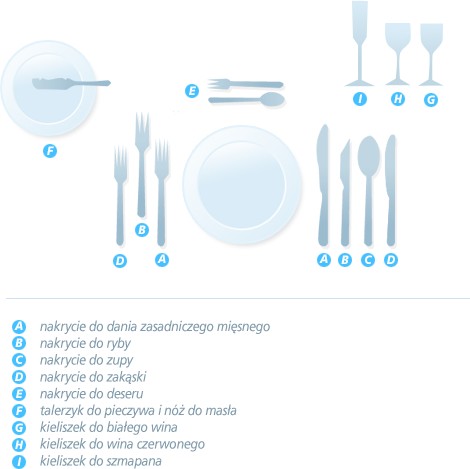 AD3Usprawnianie koordynacji ruchowej, dużej motoryki, spacery po najbliższej okolicy.zapoznanie z najbliższym otoczeniem wokół miejsca zamieszkania, krajobrazem pól uprawnych i ogródków działkowych,zapoznanie ze znaczeniem słowa „ojczyzna” i „mała ojczyzna”,zapoznanie z nazwą najbliższej okolicy zapoznanie z najstarszymi budynkami (drewniane domy, drewniana zabudowa, studnie itp.) i najnowszymi budynkami oraz obiektami użyteczności publicznej (apteka, poczta, sklepy, biblioteka),rozbudzenie wrażliwości na piękno swojej okolicy i regionu,poznanie charakterystycznych cech krajobrazu; łąki, równiny,budzenie poczucia identyfikacji ze swoją miejscowością- „Jestem mieszkańcem mojej miejscowości” Zwrócenie uwagi podczas spaceru zmian zachodzących w przyrodzie.Zabawy sprawnościowe i chodzenia wzdłuż krawężnikach.Chodzenie po wyznaczonych fakturach, kształtach na chodniku dla pieszych.Zwrócenie uwagi na bezpieczne przejście przez ulicę.